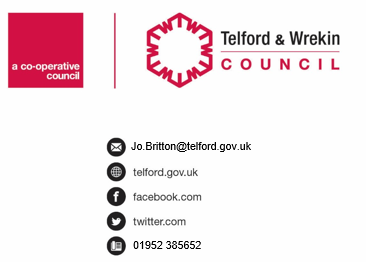 Dear Childs nameThe Permanency Panel met on Date.  It was agreed that you will be placed with F/C Name in a long term foster placement.If you have any questions, please speak with F/C Name or Childs S/W.We hope that you are happy with this decision and wish you all the best for the future.Yours sincerelyAgency Decision Maker
Assistant DirectorEnc: CertificateDate:Our Ref:Your Ref: